Пояснительная запискаНаименование методической разработки: Проект «Игровые пособия своими руками».Фамилия, имя, отчество авторов: Толстых Татьяна Вячеславовна,Трохова Татьяна ИвановнаМесто работы: г. Москва, ГБОУ «Школа №1512».Должность: воспитатели.Контактный телефон:8 (964) 724- 99- 62, 8(915)338-58-11Краткое содержание методической разработки:В современных условиях родители не мастерят своими руками игрушки для детей, заменяют покупными, компьютерами, планшетами. Одна из наиболее важных задач каждого родителя и педагога – формирование творческой личности. Поэтому мы должны создать ребенку развивающую предметно-пространственную среду для активизации всех видов его деятельности. Для достижения данной цели не только мы, воспитатели, делали игровые пособия своими руками, но еще и привлекли родителей. В нашей подготовительной группе получилась целая база дидактических игр, игровых пособий, которыми пользуемся не только мы сами, но и другие воспитатели нашего сада. Отзывы детей и взрослых только хорошие.Процент авторского текста участников в материалах методической разработки: 100%Литература:1. Приказ Минобразования и науки РФ от 17.10.2013 г. №1155 «Об утверждении ФГОС ДО». 2. Письмо Минобрнауки России от 17.11.2011 г. № 03877 о реализации приказа Минобрнауки России от 20.07.2011 № 2151 «Примерный перечень игрового оборудования для учебно-методического обеспечения ДОУ».3. Письмо Минобрнауки России от 17.05.1995 г. № 61/19-12 «О психолого-педагогических требованиях к играм и игрушкам в современных условиях».Бондаренко А.К. Дидактические игры в детском саду. – М.: Просвещение, 1991.4. Губанова Н.Ф. Развитие игровой деятельности. – М.: Мозаика – Синтез, 2008.5. Захарова О. Домашние уроки творчества. – Мн.:Современная школа, 2012.6. Зверева О.Л., Кротова Т.В.// Общение педагога с родителями в ДОУ//2010.7. Карабанова О.А., Алиева Э.Ф.. Организация развивающей предметно-пространственной среды в соответствии с федеральным государственным образовательным стандартом дошкольного образования: Методические рекомендации для педагогических работников дошкольных образовательных организаций и родителей детей дошкольного возраста. – М.: ФИРО, 2014.8. Куно С. Большая книга поделок. – М.: Олма- Пресс, 2001.9. Куцакова Л.В. Творим и мастерим. – М.: Мозаика – Синтез, 2007.10. Нищева Н.В. Предметно-пространственная развивающая среда в детском саду. – Спб.: ДЕТСТВО-ПРЕСС, 2009. 11. Сыпченко Е.А. Инновационные педагогические технологии. Метод проектов в ДОУ. – Спб.: ДЕТСТВО-ПРЕСС, 2012.12. Шультце В. Зверушки из пробок. – М.: АРТ – Родник, 2007.ДЕПАРТАМЕНТ ОБРАЗОВАНИЯ ГОРОДА МОСКВЫ
ГБОУ города Москвы «Школа № 1512»Проект «Игровые пособия своими руками»Авторы проекта: воспитатели подготовительной группыТолстых Татьяна ВячеславовнаТрохова Татьяна ИвановнаМосква, 2022 г.Пояснительная запискаАктуальность проекта:В современных условиях родители не мастерят своими руками игрушки для детей, заменяют покупными, компьютерами, планшетами. Одна из наиболее важных задач каждого родителя и педагога – формирование творческой личности. Поэтому мы должны создать ребенку развивающую предметно-пространственную среду для активизации всех видов его деятельности. Актуальность проекта на лицо, так как вопрос создания развивающей предметно-пространственной среды в новых ФГОС является актуальным. Цель проекта: создать условия для создания игровых пособий изготовленными своими руками.Задачи проекта:Привлечение родителей к созданию игровых пособий.Обогащение развивающей предметно-пространственной среды игровыми пособиями.Повышение уровня общения родителей с детьми посредством совместного творчества.Поделиться с опытом работы с воспитателями детского сада.Методы работы: изучение литературы, наблюдения, беседы, консультации, моделирование, опрос родителей, игра.Форма работы: групповая, индивидуальная.Вид: познавательный, творческий. Длительность: долгосрочный 01.11.21 - 21.01.22 г.Участники: родители, дети, воспитатели.Оборудование и материалы: ИКТ, бросовый материал, иллюстрации, рисунки, схемы.Ожидаемые результаты:  1. Повышение знания и интереса родителей по изготовлению игрушек своими руками.2. Создание родителями игровых пособий, воспитателями – методического пособия.4. Активное использование детьми во всех видах деятельности игрушек, изготовленных родителями.План-график мероприятий: I. Подготовительный II. Основной этапIII. Заключительный этапОценка результатовВ начале проектной деятельности 25% родителей были только наблюдателями. Не все родители осознавали важность создания игровых пособий своими руками, обеспечивающих творческую деятельность каждого ребенка. Поэтому воспитателям пришлось вложить все усилия для работы с родителями по данной проблеме. Старания не были безуспешными. Концу проекта все родители подключились к изготовлению игровых пособий. В  ходе проектной деятельности помогали не только дети, но и бабушки, и дедушки. Так же возросла двигательная активность детей, дети больше стали включать в сюжет игры игровые пособия. Стали больше проявлять доброту и бережное отношение друг к другу и к игрушкам. А у родителей повысилась степень участия в формировании игровой культуры детей, расширились интересы к игровым пособиям, возросло желание участвовать в жизни группы.  Наша проектная деятельность заинтересовала и наших коллег, воспитателей. Мы делились с опытом работы и игровыми пособиями, необходимыми для занятий и мероприятий. В наш адрес шли только положительные отзывы и слова благодарности.Считаем, что и в дальнейшем будем проводить подобную проектную работу.Литература:1. Приказ Минобразования и науки РФ от 17.10.2013 г. №1155 «Об утверждении ФГОС ДО». 2. Письмо Минобрнауки России от 17.11.2011 г. № 03877 о реализации приказа Минобрнауки России от 20.07.2011 № 2151 «Примерный перечень игрового оборудования для учебно-методического обеспечения ДОУ».3. Письмо Минобрнауки России от 17.05.1995 г. № 61/19-12 «О психолого-педагогических требованиях к играм и игрушкам в современных условиях».Бондаренко А.К. Дидактические игры в детском саду. – М.: Просвещение, 1991.4. Губанова Н.Ф. Развитие игровой деятельности. – М.: Мозаика – Синтез, 2008.5. Захарова О. Домашние уроки творчества. – Мн.:Современная школа, 2012.6. Зверева О.Л., Кротова Т.В.// Общение педагога с родителями в ДОУ//2010.7. Карабанова О.А., Алиева Э.Ф.. Организация развивающей предметно-пространственной среды в соответствии с федеральным государственным образовательным стандартом дошкольного образования: Методические рекомендации для педагогических работников дошкольных образовательных организаций и родителей детей дошкольного возраста. – М.: ФИРО, 2014.8. Куно С. Большая книга поделок. – М.: Олма- Пресс, 2001.9. Куцакова Л.В. Творим и мастерим. – М.: Мозаика – Синтез, 2007.10. Нищева Н.В. Предметно-пространственная развивающая среда в детском саду. – Спб.: ДЕТСТВО-ПРЕСС, 2009. 11. Сыпченко Е.А. Инновационные педагогические технологии. Метод проектов в ДОУ. – Спб.: ДЕТСТВО-ПРЕСС, 2012.12. Шультце В. Зверушки из пробок. – М.: АРТ – Родник, 2007.ПриложенияПриложение 1Рекомендация родителям«Дидактические игры и мелкая моторика ребенка»Развитие мелкой моторики пальцев рук сказывается на развитие детской речи, внимание, умственную активность, развивает и стимулирует интеллектуальную и творческую деятельность. В дошкольном возрасте важно развивать механизмы, необходимые для овладения письмом, так как уровень развития мелкой моторики важный показатель интеллектуальной готовности к школьному обучению. Виды дидактических игр:Игры с предметами или игрушками направлены на развитие тактильных ощущений, умение манипулировать с различными предметами, развитие воображения и творческого мышления.Словесные игры развивают слуховую память, внимание, коммуникативные способности, речь, умение выражать свои мысли.Настольно-печатные развивают зрительную память и внимание.Игровые пособия, изготовленные своими руками, позволят разнообразить подачу программного материала с учетом потребностей и возможностей каждого ребенка.Приложение 2 Выставка «Игрушки своими руками»(работа родителей)Приложение 3Использование пособий (изготовленные  руками родителей) в разных видах детской деятельностиАпробация игровых пособий детьми МероприятияСроки Изучение проблемы проекта01-08.10.2021 Изучение литературы 11-22.10.2021Планирование деятельности 25-29.10.2021МероприятияСроки Опрос родителей о необходимости создания игровых пособий, изготовленных своими руками01.11.2021Консультация для родителей «Польза игровых пособий, изготовленных своими руками»02-03.11.2021Рекомендации на стенде группы «Дидактические игры и мелкая моторика ребенка»06.11.2021Индивидуальные консультации для родителей «Как создать игровые пособия»07-10.11.2021Работа по созданию дидактических игр, игровых пособий13.11.2021-10.01.2022Выставка игровых пособий, изготовленных родителями подготовительной группы10-14.01.2022МероприятияСроки Апробирование продуктов проекта детьми. 17-21.01.2022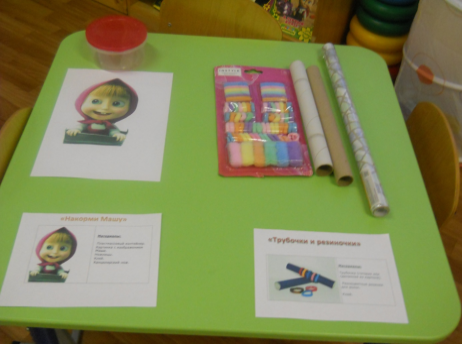 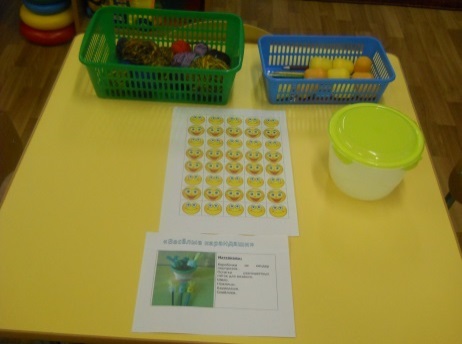 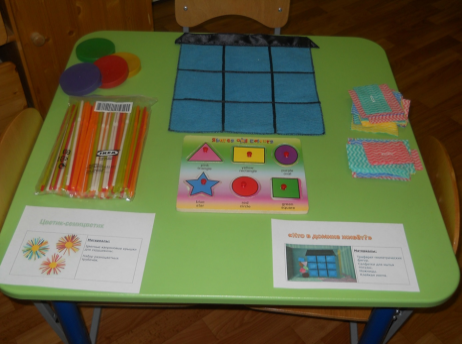 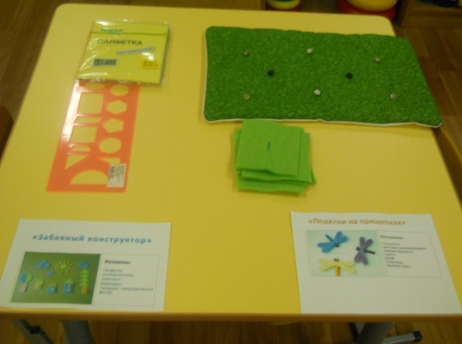 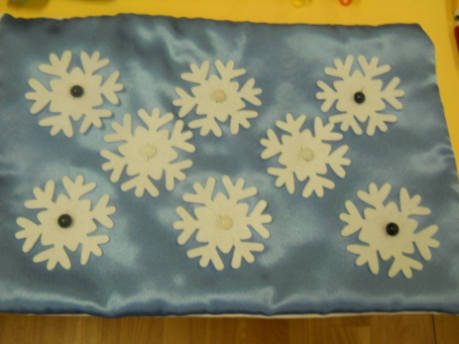 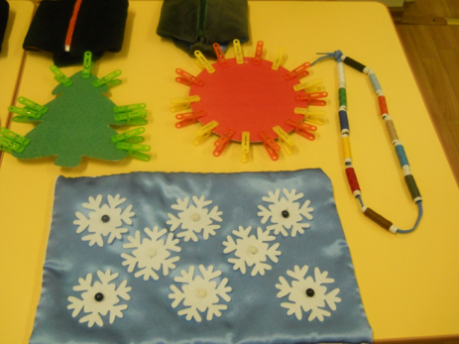 ОснащениеПознавательно-исследовательская деятельностьКоммуникативная деятельностьИзобразительная деятельностьИгровая деятельностьДвигательная деятельностьФормы образовательной деятельностиФормы образовательной деятельностиФормы образовательной деятельностиФормы образовательной деятельностиФормы образовательной деятельности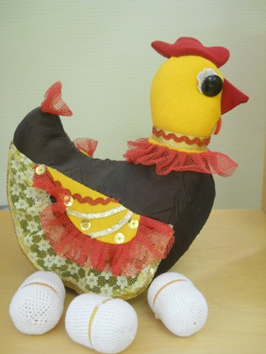 Беседа «Как наблюдать за жизнью домашнихптиц»Решение проблемной ситуации «Как яичко может стать цыпленком?»Экспериментальная деятельность «Какустроено перо у курицы»Беседа «На птичьем дворе»Словесные игры «Назови ласково», «У кого кто?», «Один – много», «Кто кем будет?»Лепка «Курочка», «Пасхальные яйца»Игры с сюжетными игрушками, театрализованная игра «Курочка ряба»Подвижная игра «Собери зернышки»Пальчиковая гимнастика «Курочка по зернышку»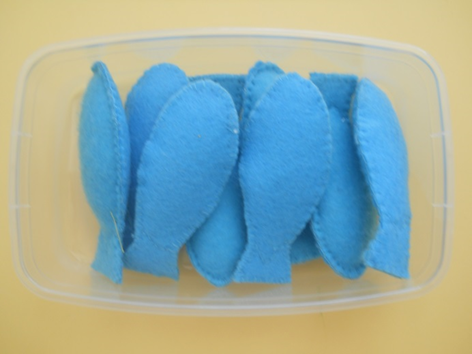 Беседа «Почему рыбы живут в воде?»Проблемная ситуация «Что случиться, если исчезнут рыбы?»Отгадывание загадок о рыбахДидактические игры: «Поймай больше слов», «Узнай рыбу по описанию», «Чей плавник? «Кто где живет?», «Расскажи»Аппликация «Рыбки в аквариуме»Рисование «Море на столе»Сюжетно-ролевые игры: «Путешествие по морю», «Зоомагазин»Спонтанные движения под музыку.Подвижные игры: «Удочка», «Караси и щука», «Море волнуется»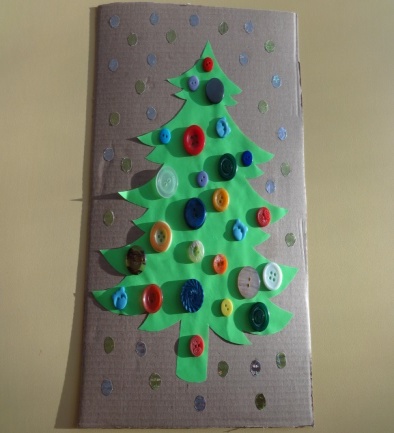 Рассматривание  энциклопедий по теме «Хвойные деревья»Исследовательская деятельность: «Какие у елки иголочки?».Дидактическая игра «Украсим ёлку»Загадки о ели.Ситуативный разговор «Кто может обидеть ель, как мы можем ей  помочь?Дидактическая игра  «Назови родственников»Рисование «Наша нарядная елка»Рисование картинок из пуговицСюжетно-ролевая игра  «Путешествие в лес»Пальчиковая  гимнастика  «Украшаем ёлочку».Подвижные игры:«Салки – ёлочки»,«Ель, ёлка, ёлочка»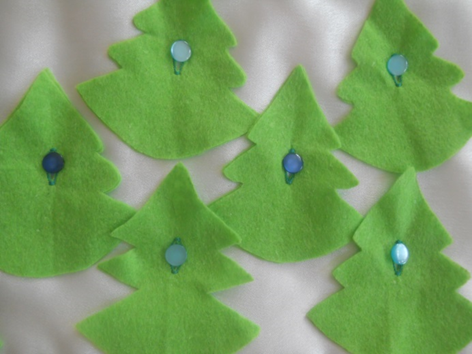 Наблюдение «Как узнать ель?»Просмотр презентации о елиДидактическая игра «Логическая ёлка»Дидактические игры:«Если бы я был елью…»,«Что такое хорошо и что такое плохо?»,«Что лишнее?»Свободная деятельность «Ёлочки»Игры с речевым сопровождением «Будет елочка»Игровые упражнения«Раз иголка, два иголка, три елочка»Подвижные дидактические игры «Елочки ведут хоровод»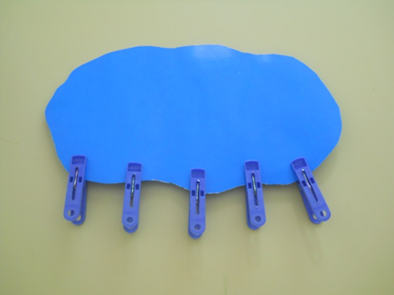 Решение проблемной ситуации «Почему про облака говорят, что они бегут, летят, плывут?», «Как не промокнуть под дождём?»Ситуативный разговор «На что похожи облака? С чем их можно сравнить?»«Найди пару», «Не ошибись!», «Четвёртый лишний», «Хорошо-плохо», «Сколько?»Рисование«На что похожи облака»Аппликация «Кружевные облака»Сюжетные игры«Солнце и дождик»Игры с правилами«Моросит, идет, льет»Подвижные игры: «Облака и ветер», «Догони облачко»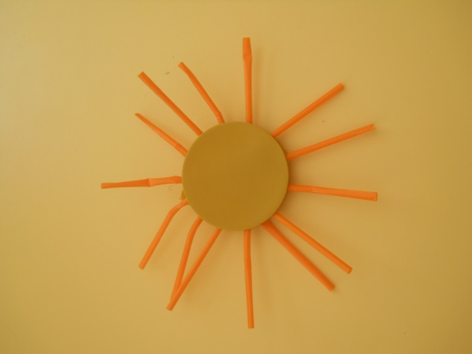 Наблюдение за солнцем из окна.Рассматривание детских энциклопедий.Познавательная беседа «Солнце – звезда»Составление и отгадывание загадокРисование декоративное «Солнышко, нарядись!»Сюжетно-ролевая игра «В гости к солнышку»Подвижные игры «День-ночь», «Солнце и планеты»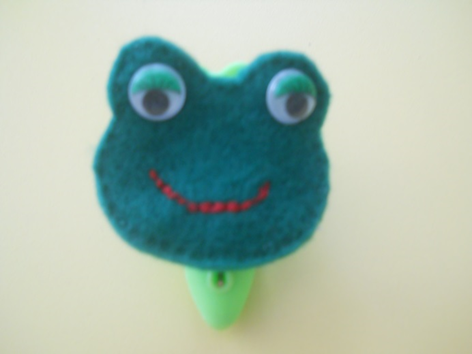 Беседа «Путешествие в мир лягушек»Дидактические упражнения: «Найди отличия», «Помоги лягушке попасть на болото», «Накорми лягушат»Ситуативный разговор по стихотворению А. Филатова «Я в лесу поймал лягушку»Дидактические игры «Цепь питания», «Развитие лягушки»Лепка «Квакушка»Аппликация «Подружки-лягушки».Рисование «Лягушка на болоте, на лугу, в лесу»Театрализованные игры«Под грибом»Пальчиковые игры.Подвижные игры «Веселые лягушата», «Скачем по кувшинкам»Эстафета «Забег веселых лягушат»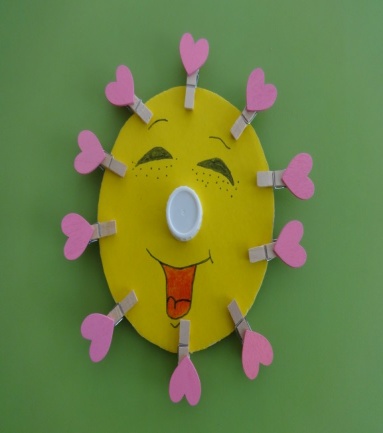 Беседа «Когда солнце бывает опасным».Наблюдения-эксперименты:«Свет солнца»«Солнечный зайчик»Рассказывание о впечатлениях и событиях из личного опыта.Словесно-речевые игрыСвободное рисование «Украсим солнышко»Игры с прищепками.Игра-рассматривание иллюстраций, предметов «На что похоже солнышко»Подвижные игры:«Солнышко и дождик», «Поймай солнечного зайчика»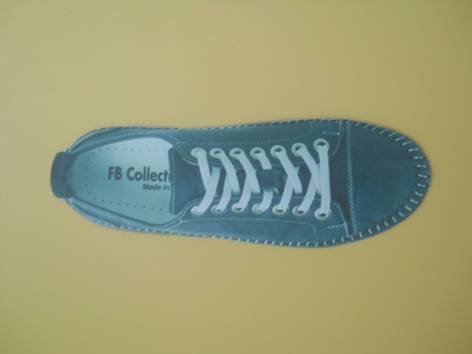 Беседа о разных видах обуви, назначение обуви.Рассматривание альбома «Обувь»Речевые игры: «Повторение», «Узнай по описанию». Отгадывание загадок об обувиОбводка обуви по шаблонуСюжетно-ролевая игра «Магазин обуви». Пальчиковая гимнастика «Сколько обуви у нас»Малоподвижная игра «Найди пару»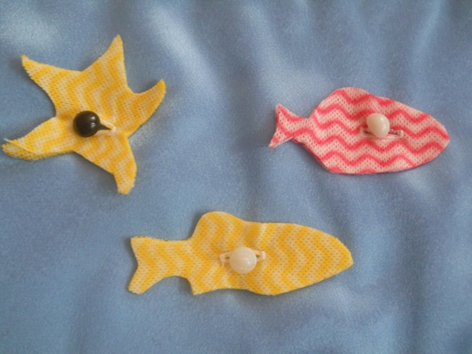 Беседа «Знаешь ли ты морских обитателей?»Рассматривание энциклопедий«Подводный мир»Ситуативный разговор «Что я знаю о подводном мире».Творческие рассказы.Этюды.Пластилинография «Подводный мир»Рисование«Волшебное царство золотой рыбки»Игры с речевым сопровождением.Создание игровой ситуацииПодвижная игра «Море волнуется»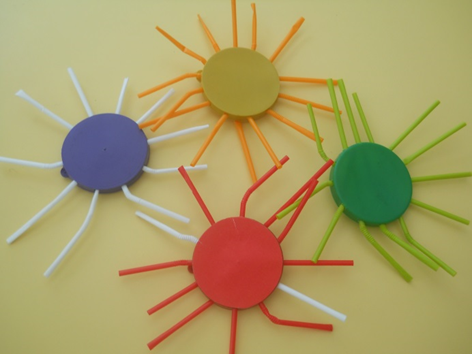 Беседа «Цветы – краса Земли»Решение проблемных ситуаций «Почему их так назвали».Беседа «Мой любимый цветок»Ситуативный разговор  «Если бы я был садовым (луговым, комнатным) цветком»Рисование«Мой любимый цветок»Лепка«Волшебные цветы».Аппликация«Цветы на клумбе»Сюжетно-ролевая игра «Цветочный магазин».Игры с речевым сопровождениемПодвижные игры:«Цветы и ветер»,«На цветочной поляне»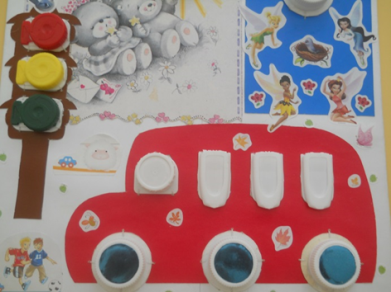 Решение проблемной ситуации «Чего не должно быть»Дидактические игры:«Мы водители»,«Подбери по цвету»,«Наша улица»Беседа с рассматриванием иллюстраций «Наш друг светофор».Решение игровых ситуацийРисование «Виды транспорта». Лепка «Машины»Сюжетно-ролевая игра «Путешествуем по городу» Обыгрывание дидактических и подвижных игр по ПДДПодвижная игра «Водители»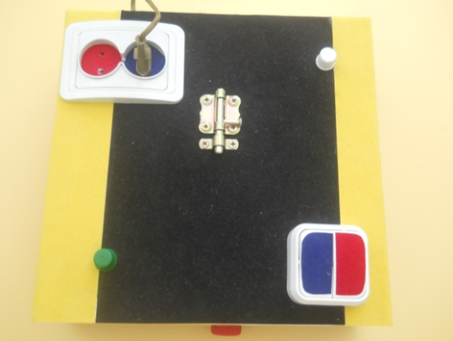 Дидактическая игра «Включи-выключи, открой-закрой»Ситуативный разговор «Что для чего?»Речевая игра «Из плохого – в хорошее»Аппликация «Дверь во дворец»Пальчиковые игры: «Накрути пробки»,«Включи-выключи»,«Открой-закрой»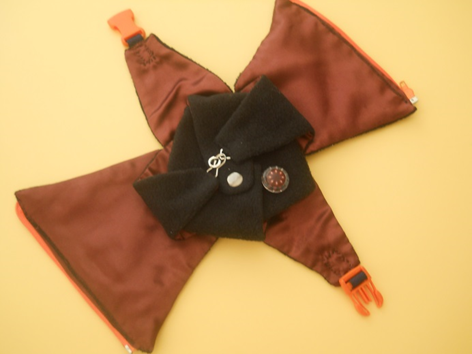 Беседа на тему: «Какие бывают застёжки?»Решение проблемной ситуации«Что к чему подходит»Дидактическая игра «Хорошо - плохо»Рисование «Нарисуй к одежде застежку»Дидактические игры «В каком домике живёт ёжик?», «Собери, не ошибись!»Тренировка застегивания разных видов застежек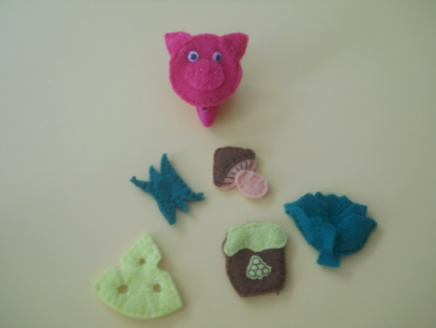 Упражнение «Кто это?».Дидактические игры: «Угощение»,«Скажи по - другому»,«Кто что ест?» Ситуативный разговор «Что мы знаем про поросенка»Дидактическая игра «Узнай по описанию»Составление истории от имени животного по образцуДидактическая игра «Раскрась по образцу»Сюжетно-ролевая игра «В деревне»Игры с пальчиками «Пальчик, пальчик»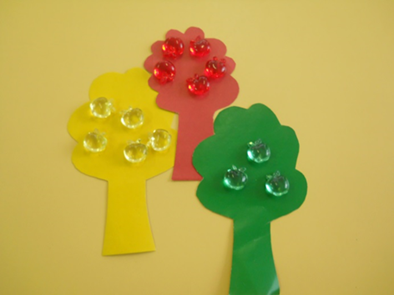 Беседа «Яблоко» (рассматривание картинок с изображением яблок и яблони)Опыт с яблокамиРассказ о полезных свойствах яблок. Развивающие упражнение «Яблочко».Речевая ситуация «Я начну, а ты продолжи»Дидактическая игра (лото) «Фрукты-Овощи»Лепка-панно «Яблоня»Сюжетно-ролевая игра «Магазин фруктов»Физкультминутка «Вот так яблоко!»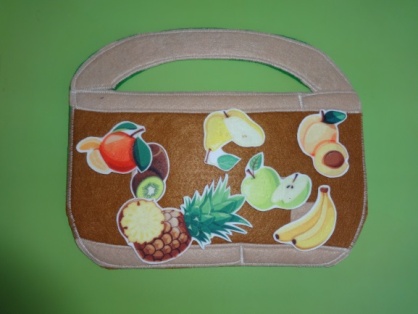 Игры: «Чего не стало?», «1-3-5», «Отгадай по описанию», «Четвертый лишний»,«Детки на ветке»Беседа «Что такоевитамины?»Игры: «Подбери слова об одном и том же», «Скажи ласково»Составление рассказа-описания по плануИгра «Обведи фрукты».Раскрась так, чтобы было видно все фруктыСюжетно-ролевая игра «Мой сад».Игра-инсценировка «Варимкомпот»Физкультминутка «Собираем урожай»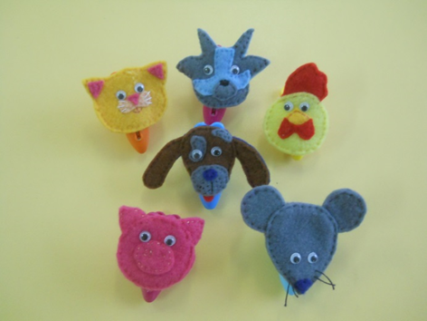 Дидактические игры: «Дружные семейки», «Составь картинку»Беседа «Контакты с животными»Игра-ситуация «Если бы не было домашних животных»Словесно-дидактическая игра «Сравни разных животных».Речевые ситуации «Назови ласково», «Что умеют делать животные?»Рисование «Силуэты домашних животных»Сюжетно-ролевая игра «Фермер»Пантомима «Кто к нам пришел»Подвижная игра «Кто летит (бежит, идет, прыгает)?».Игра «Кто больше знает движений?»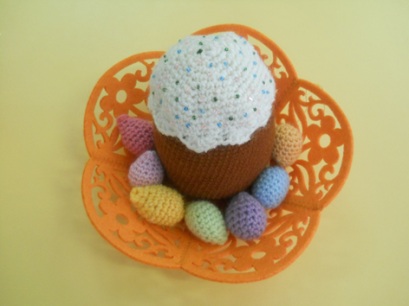 Беседа «Пасхальные традиции».Дидактическая игра – загадка «Угадай, что в руке»Составление описательных рассказов по пасхальным картинкам. Игра «Цепочка ассоциаций»Раскрашивание пасхальных яицСюжетно-ролевая игра «Встречаем Пасху всей семьей». Дидактическая игра «Сложи картинку пасхального яйца»Игры-забавы «Катание яиц», «Найди яйцо», эстафета «Перенеси яйцо.Пальчиковые игры «В лужах солнышко искрится», «Стол пасхальный накрываем»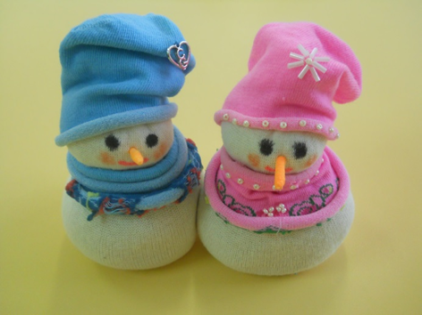 Презентация «В прошлое Снеговика».Дидактическая игра «Кто быстрее соберёт снеговика».Игра «Да - нет»Составление рассказа из личного опыта «Как мы лепили снеговика».Проговаривание чистоговоркиДидактическая игра «Дорисуй»Раскрашивание сюжетных картинок с изображением снеговикаНастольно-печатныеигрыГимнастика «Лепим снеговика».Упражнение «Ветер и снежинки».Пальчиковые игры.Физкультминутки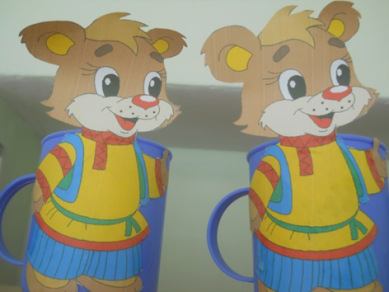 Беседа: «Почему спит медведь?».Презентация «Интересные факты о медведях»Ситуативный разговор «Как медведь узнает, что пришла весна?»Работа с трафаретами.Собираем пазлы.Дидактические игры: «Узнай по описанию»,«Что перепутал художник». Игра – импровизация «Колыбельная для Мишутки»Подвижная игра «Соберём для мишутки в кружки малинки»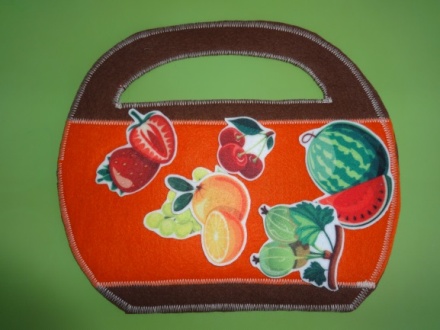 Исследовательская деятельность: рассматривание и сравнение ягод/фруктов. Решение проблемной ситуации «Что будет, если употреблять немытые ягоды, фрукты?».Дидактические игры: «Игра в слова», «Чего не стало?»,«Большой — маленький», «Один — много» (с мячом), «Что приготовим?»Раскрась так, чтобы было видно все ягоды.Игровые упражнения: «Дорисуй»Настольно-печатные игры «Парные картинки», «Домино», «Пазлы».Сюжетно-ролевая игра «Хозяюшки»Физ. минутка «Компот».Подвижная игра «Что в корзинку мы берем?»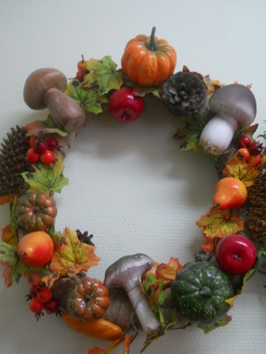 Рассматривание осеннего венка.Дидактические игры: «Вопрос – ответ»,«Это когда?»Расскажи по веночку про осень.Дидактическая игра «Покажи, что назову».Игра «Загадалки»Нарисуй, что хочешь про осень.Дидактические игры:«Две корзины», «Кто что любит»,«Когда это бывает»Упражнения: «Листья падают».Физкультминутки: «Листья», «Листопад»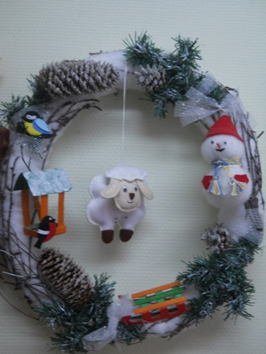 Рассматривание зимнего венка.Дидактические игры:«Вопрос – ответ»,«Найди, что покажу»Расскажи по веночку про зиму.Дидактическая игра «Найди, о чем расскажу».Игра «Загадалки»Нарисуй, что хочешь про зиму.Игра  - имитация «Превращалки».Упражнения: «Тепло - холодно»,«Замёрзли».Дидактическая игра «Спорт зимой»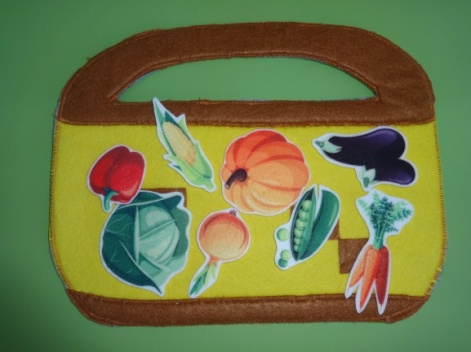 Ситуативный разговор «Где найтивитаминызимой?».Чтение познавательной литературыСортировка овощей по цветам, по вкусу, форме.Составление рассказа-описания по плану.Рифмовка про овощиОбводка овощей по заданию.Раскрась так, чтобы было видно все овощиСюжетно-ролеваяигра «Овощноймагазин».Игра «Чудесный мешочек»Пальчиковая гимнастика «Хозяйка однажды с базара пришла» (Ю.Тувим)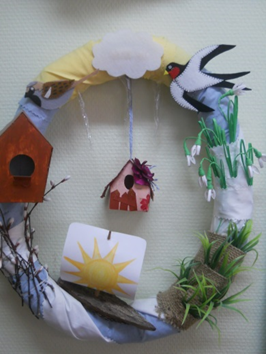 Рассматривание весеннего венка.Дидактические игры: «Вопрос – ответ», «Кто - что»,«Найди, о чем расскажу»Наблюдение за объектами живой и не живой природыРасскажи по веночку про весну.Игра «Загадалки».Речевая игра «Один-много»Нарисуй, что хочешь про веснуСюжетно-ролевая игра «Весеннее путешествие в лес»Упражнения: «Весеннее солнышко»,«Птички - невелички»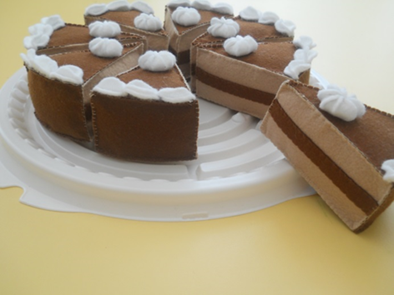 Дидактическая игра «Из чего приготовлен торт».Проблемная ситуация«Что сначала, что потом»Интервьюирование «Зачем нужен торт?».Рассматривание иллюстраций с изображением тортовНарисуй кусочек торта.Раскраски «Укрась торт».Лепка «Торт»Сюжетно-ролевая игра «Чаепитие».Пазлы «Торты»Эстафета «Кто быстрее соберет торт»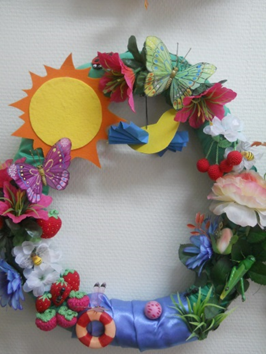 Рассматривание летнего венка.Беседа «Лето красное — время прекрасное!»Игра«Вопрос – ответ»Расскажи по веночку про лето.Игра «Загадалки»Нарисуй, что тебе нравится летомДидактические игры:«Выбери нужное»,«Вершки – корешки».Сюжетно – ролевая игра: «Морское путешествие»Дидактическая игра «Спорт летом»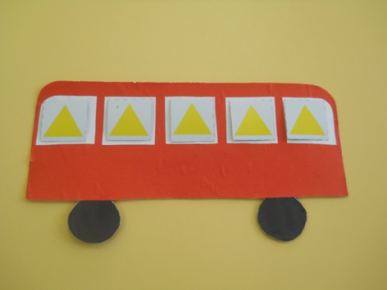 Дидактические игры: «Найди предмет»,«Геометрический автобус»,«Одинаковые - разные». «Построим фигуру», «На что похоже»Загадки и отгадки о геометрических фигурах.Задачи в стихотворнойформеАппликации из геометрических фигурУпражнение «Придумай сам».Дидактическая игра «Угадай, что получится?»Разучивание пальчиковых игр ифизкультминуток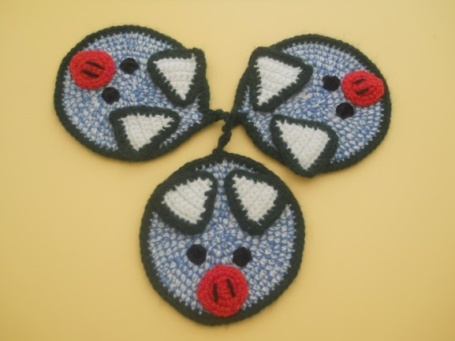 Проблемные ситуации:«Поможем поросенку спрятаться от волка»; «Какой домик прочнее»Составление и рассказывание коротеньких рассказов с опорой на схему-рисунокАппликация (методом обрывания)Инсценировка «Три поросёнка»Игра «Веселые поросята»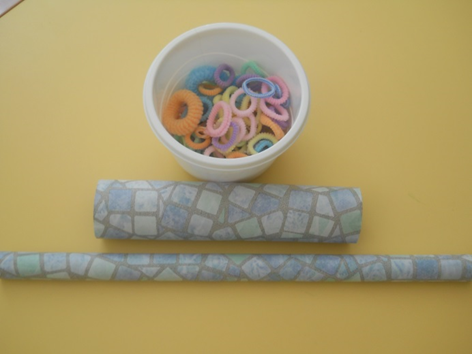 Дидактические игры: «Одна – много», «Найти одинаковые резиночки».Упражнение«На что похоже?»Речевые игры:«Измени по образцу»Дидактическая игра «Рассеянный художник»Игры с правиламиПальчиковая игра «Трубочки и резинки»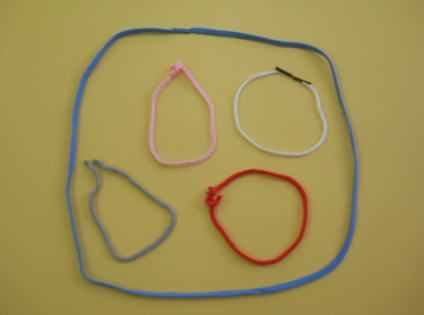 Дидактические игры: «Выложи шнурками геометрические фигуры»,«Головоломки со шнурками».Игры: «Назови первый звук в слове»,«Угадай – ка».Игра «Измени форму и цвет»Нарисуй шнурками круг, квадрат, треугольник; портреты букв, цифр.Игра «Волшебные шнурочки»:«Намотай шнурки на палочку», «Выложи шнурком рисунок по образцу»Игровые упражнения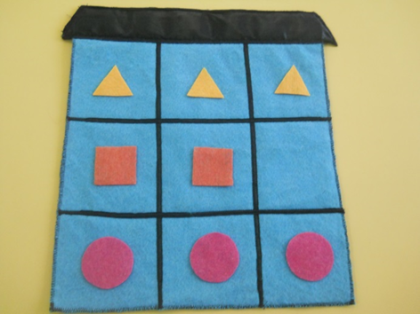 Беседа «Геометрические фигуры».Дидактические игры:«Засели домик»,«Кто в домике живет?»,«Разложи по группам»Чтение, рассказов, стихов, загадок о геометрических фигурах.Игра «Цвет и форма». Дидактическая игра «Геометрическая мозаика»Аппликация «Страна геометрических фигур»Рисование и штриховка фигур по заданиюЛогические игровые упражнения и задания: «Дорисуй недостающую фигуру»Игровое упражнение.Игра « Найди предметы такой же формы»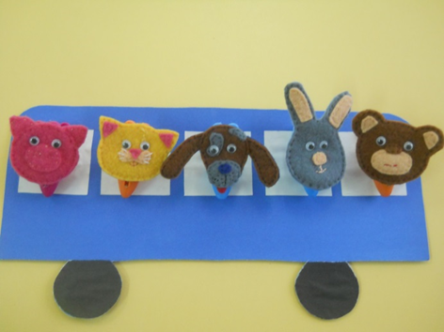 Беседа-рассуждение «Почему медведь и еж ложатся зимой спать»Игра «Отгадай  животное по признакам»Дидактические игры:«Какие эти животные?»Придумывание детьми загадок о животных.Словесная игра «Доскажи словечко»Раскрашивание раскрасок «Животные»Показ настольного театра «Маша и медведь».Сюжетно-ролевая игра «Веселые путешественники»Гимнастика «Зверята».Подвижная игра «Мы веселые зайчищки»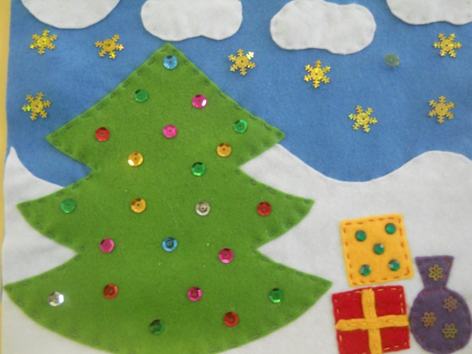 Рассматривание гербария. Дидактическая игра «Сколько?»Решение проблемных ситуаций.Беседа «Ель – красавица наших лесов»,Вечер загадок.Дидактическая игра «Какая, какой?»Речевая ситуация «Закончи предложение и покажи картинку»Аппликация «В лесу стояла ёлочка».Лепка «Нарядная ёлочка».Занимательные раскраски. «Новогодние елочки»Игры с правиламиХороводная игра «Ёлочка».Физкультминутки.Пальчиковые игры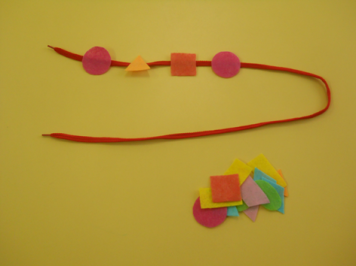 Дидактические игры:«Собери бусы по образцу»,«Какая фигура следующая?»,«Сравни», «Найди ошибку»Дидактические игры:«Кто больше знает»,«Подбери слово», «Доскажи словечко»Обведи контур фигуры.Игра «Угадай и нарисуй»Игра «Закончи ряд».Лабиринт  «Геометрическая дорожка»Подвижная игра с дидактической направленностью«Веселый счет»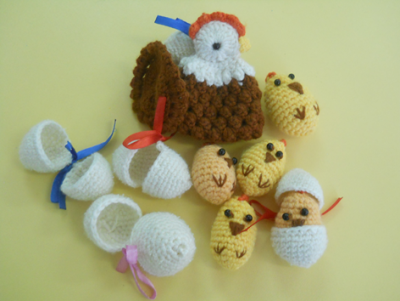 Решение проблемных ситуаций.Интеллектуальные игрыБеседа, ситуативный разговор.ЭтюдыДидактическая игра «Раскрась и расскажи»Игры с речевым сопровождением.Театрализованные игрыПодвижная игра с дидактической направленностью«Считай и догоняй»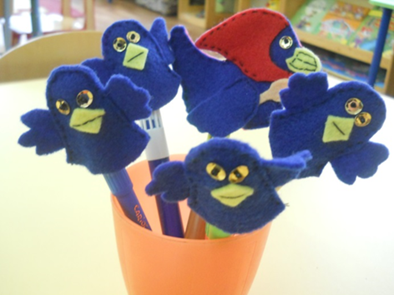 Наблюдение за воронами.Решение проблемных ситуацийСоставление и отгадывание загадок.Разучивание песенок, прибауток, потешек.Придумай свою сказкуДидактическая игра «Угадай, что получится?»Игры-потешки.Пальчиковые игрыПодвижная игра «Вороны и воробьи»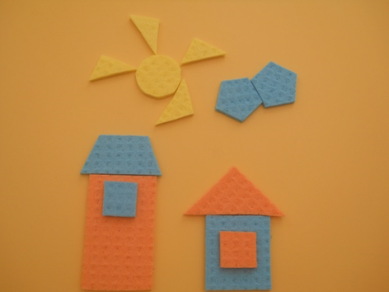 Ситуативный разговор «Какие бывают фигуры»Дидактические игры: «Что изменилось?»,«Подбери фигуру»,«Три квадрата», «Сгруппируй по признаку».Составление и отгадывание загадок о геометрических фигурах.Дидактическая игра «Мы конструкторы»Дидактическая игра «Нарисуй, что хочешь»Дидактические игры:«Выложи предмет»,«Найди пару», «Найди такую же… »,Геометрическая мозаикаИгровые ситуации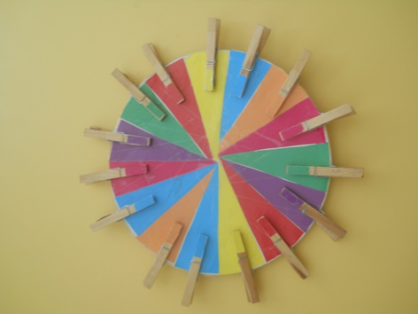 Решение проблемных ситуаций.Дидактические игры: «Волшебный круг», «Что не подходит?», «Подбери по цвету», «Найди предмет нужного цвета»Игры и игровые ситуацииРисование, лепка по замыслуПальчиковые игры.Игры с прищепкамиПодвижная игра «Передай – встань»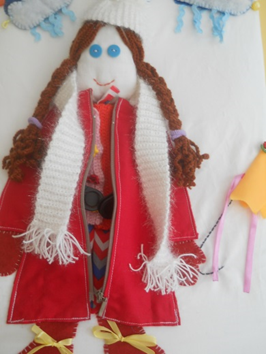 Беседы: «Кто изготавливает одежду?», «Какие опасные предметы есть у швеи?».Рассматривание лоскутков тканиСитуативный разговор «Из каких частей состоит одежда»Аппликация «Одежда для куклы»Сюжетно-ролевая игра «Ателье».Упражнение «Оденем куклу на прогулку»Пальчиковая игра «Прогулка»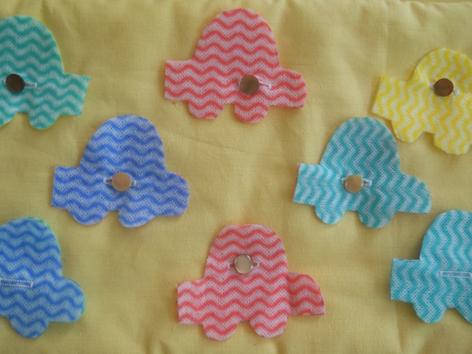 Беседа:«Поговорим о машинах». Решение проблемных ситуаций «Что было бы,…»Игровые ситуации.Дидактические игры: «Назови одним словом», «Измени слово»Ситуативный разговорАппликация. «Машины на улицах города» Сюжетно-ролевая игра «Путешествие на машинах».Режиссерские игры «Парковка», «Гараж»Подвижная игра «Цветные автомобили»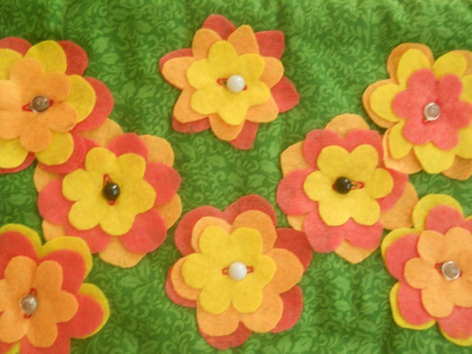 Беседа: «Где растут цветы?».Игра «Сосчитай и подбери».Дидактические игры «Найди пару», «В саду», «Красивый букет»,«Спрячем и найдем»Ситуативный разговор.Этюды и постановки.	Дидактическая игра «Поиграем с цветочками»Лепка.«Цветок».Дидактическая игра «Лужок с цветами»Пальчиковые игры.Подвижная игра «Бабочки и цветы».Музыкально-ритмичные движения «Красивые цветы»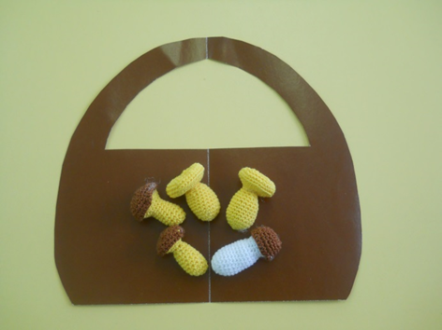 Ситуативная беседа о ядовитых грибах.Беседа «Как правильно собирать грибы».Дидактическая игра«Съедобные -несъедобныеСоставление рассказа - сравнения по плануОбведи и раскрась грибы.Лепка «Грибное лукошко»Сюжетные игрыИгровая беседа с элементами движений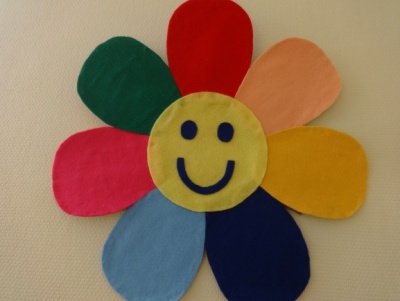 Дидактические игры:«Да или нет»,«Что было до…», «Что сначала, что потом»Игры справиламиЗаучивание пословиц и поговорок.Аппликация по замыслуУпражнение «Волшебный цветок»Пальчиковые игры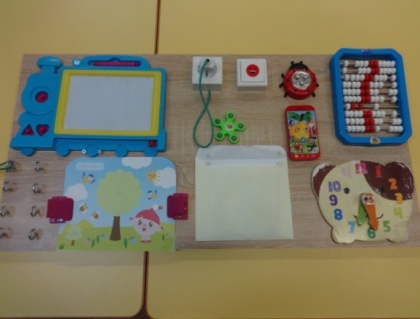 Познавательные игры:«Объясни», «Правильно-неправильно», «Что это такое?»,Беседа, ситуативный разговорДидактические игры «Объясните, почему…», «Добавь слова»Рисование по замыслуПальчиковые игрыПодвижные дидактические игрыБеседа, ситуативный разговорДидактические игры «Объясните, почему…», «Добавь слова»Рисование по замыслуПальчиковые игрыПодвижные дидактические игрыБеседа, ситуативный разговорДидактические игры «Объясните, почему…», «Добавь слова»Рисование по замыслуПальчиковые игрыПодвижные дидактические игрыБеседа, ситуативный разговорДидактические игры «Объясните, почему…», «Добавь слова»Рисование по замыслуПальчиковые игрыПодвижные дидактические игры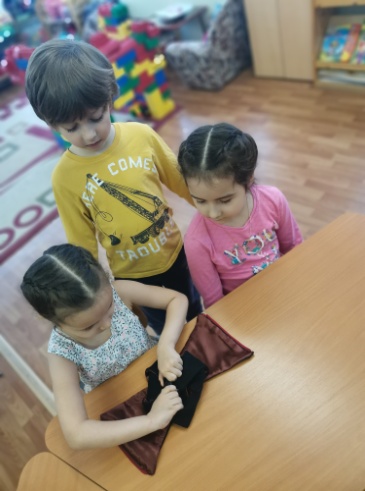 Павлова Ника:- С игрой «Застёжки» я люблю играть с воспитателями, потому что задают мне много вопросов: Для чего? Чем можно заменить? Где можно использовать? Что делать? Иногда мне бывает очень смешно от своих ответов. Но наш девиз: «Можно говорить всё!». И я не боюсь ошибаться.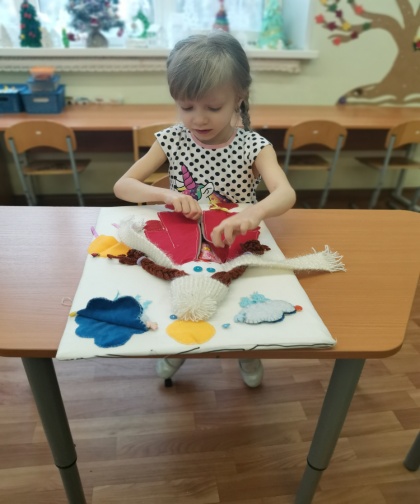 Дюдькина Вика:- Я очень люблю играть с куклой Таней. Играя с нею, я учусь завязывать шнурки бантиком, расстегивать и застегивать пуговицы, замочек с молнией, заплетать косички. Кукла Таня помогает мне быстро всему этому учиться. Спасибо ей!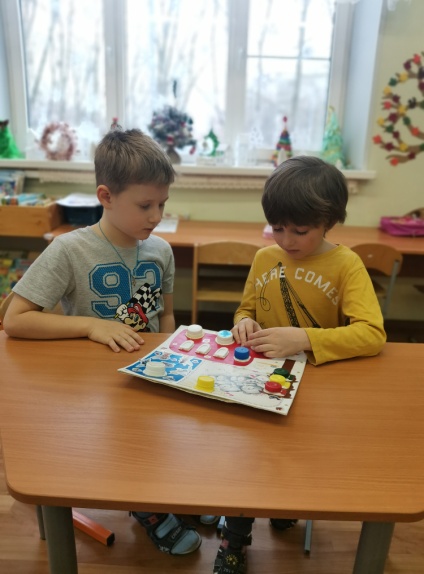 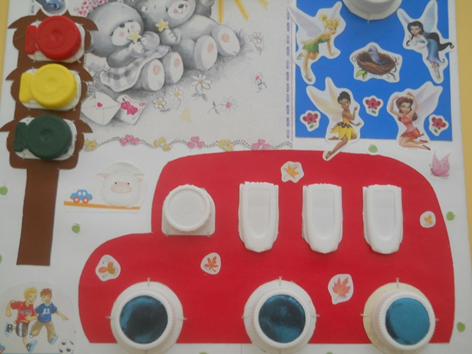 Хасьянова Аня:- «Волшебный светофор» мне очень нравится! Когда горит красный цвет, я рассказываю ребятам, из чего состоит автобус, желтый – для чего нужен, а зелёный – что можно в нём изменить и для чего. А ещё я могу покрутить все крышечки, открыть все окошки в автобусе, поменять пассажиров. И, конечно, придумать интересную историю про светофор и автобус.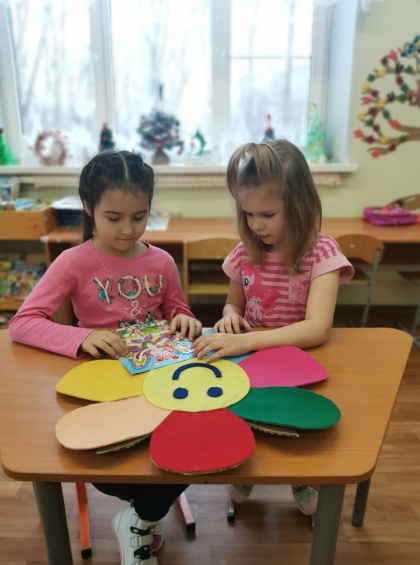 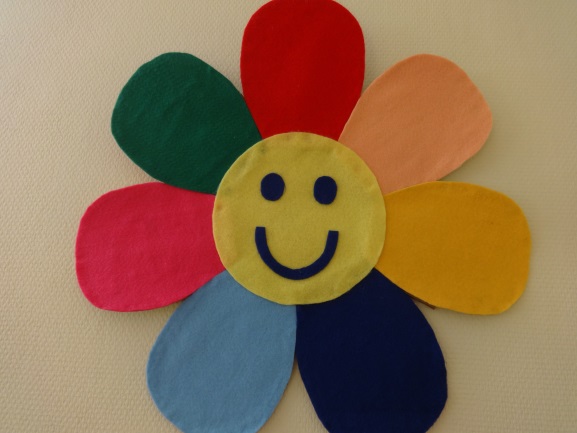 Шокарева Лена:- Мне очень нравится играть в игру «Цветик-семицветик» и «Какого лепестка не стало?». В эти игры я играю вместе с подружкой Машей. Маша отворачивается, а я закрываю один лепесток. Маша поворачивается и отгадывает, какого лепестка нет. А затем мы вместе говорим: «Лети, лети,  (называем цвет лепестка) лепесток…» и придумываем доброе дело.